              ЗАКЛЮЧЕНИЕпо результатам  внешней проверки отчёта Администрации муниципального образования «Город Новоульяновск»  Ульяновской области об исполнении бюджета муниципального образования «Город Новоульяновск» Ульяновской области за 2022 год.В соответствии с требованиями статьи 264.4 Бюджетного кодекса Российской Федерации, «Положением о бюджетном  процессе в муниципальном образовании «Город Новоульяновск» (далее – Положение), утвержденным Решением Городской Думы муниципального образования «Город Новоульяновск» от 27 мая 2015 года № 24,  Положением  «О муниципальном учреждении Контрольно-счётная палата муниципального образования «Город Новоульяновск» Ульяновской области», утвержденным Решением  Городской Думы МО «Город Новоульяновск» от 23 декабря 2021 года № 75,  планом работы Контрольно-счётной палаты на 2023 год, проведена внешняя проверка годового отчёта об исполнении бюджета муниципального образования «Город Новоульяновск» Ульяновской области за 2022 год (далее – Отчёт), направленного в МУ Контрольно-счетная комиссия города Новоульяновска администрацией муниципального образования «Город Новоульяновск» Ульяновской области  29 марта 2023 года.          Целью подготовки заключения является проверка соблюдения бюджетного законодательства при организации исполнения бюджета муниципального образования «Город Новоульяновск» в 2022 году, установление полноты и достоверности данных в части соответствия исполнения бюджета муниципального образования «Город Новоульяновск». При подготовке заключения использованы результаты и материалы контрольных мероприятий   в отношении главных распорядителей, распорядителей и получателей бюджетных средств  за 2022 год.Соблюдение бюджетного законодательства  при организации бюджетного  процессаВ 2022 году бюджетный процесс в муниципальном образовании «Город Новоульяновск» основывался на положениях Бюджетного кодекса РФ, Положении о бюджетном  процессе в муниципальном образовании «Город Новоульяновск», Уставе МО «Город Новоульяновск».В соответствии с п.3 ст.264.4  Бюджетного кодекса РФ, ст.17 Положения о бюджетном  процессе в муниципальном образовании «Город Новоульяновск» Отчет об исполнении бюджета за период с 01 января 2022 года по 31 декабря 2022 года включительно, предоставлен в МУ Контрольно-счётная палата МО «Город Новоульяновск» для внешней проверки в  полном объеме.Общая характеристика исполнения бюджета МО «Город Новоульяновск»В соответствии со ст. 215.1 Бюджетного кодекса РФ в муниципальном образовании кассовое исполнение бюджета осуществляет УФК по Ульяновской области. Бюджет  МО «Город Новоульяновск» по расходам исполняется на основе единства кассы и подведомственности расходов. Все кассовые операции по исполнению бюджета осуществляются через лицевые счета в МУ «Финансовый отдел МО «Город Новоульяновск».Решением Городской Думы МО «Город Новоульяновск» от 16.12.2021г. № 66  утверждены основные характеристики бюджета муниципального образования «Город Новоульяновск» на 2022 год:общий объем доходов бюджета муниципального образования «Город Новоульяновск» в сумме 381 223,21527 тыс. руб., в т.ч. объем межбюджетных трансфертов, получаемых из  других бюджетов бюджетной системы Российской Федерации в общей сумме 277 276,21527 тыс. руб.;общий объем расходов бюджета муниципального образования «Город Новоульяновск» в сумме 381 223,21527 тыс. руб.дефицит бюджета муниципального образования «Город Новоульяновск»в сумме 0 тыс. руб.Основные характеристики утвержденного бюджета соответствуют требованиям ст. 184.1 Бюджетного кодекса Российской Федерации.Таблица 1.Динамика изменения плановых назначений бюджета – 2022г. ( тыс.руб.)Решением  Городской Думы от 26.12.2022 года № 28 внесены последние изменения в бюджет 2022 года. В течение 2022года Решениями Городской Думы бюджет уточнялся  8 раз, в сводной бюджетной росписи выглядит следующим образом:- по доходам 444 650,76 тыс. руб.; - по расходам  455 781,41тыс. руб.; - дефицит  11 130,6 тыс. руб.Плановые показатели, утверждённые бюджетом, соответствуют  показателям в сводной бюджетной росписи и в отчёте об исполнении бюджета. За анализируемый период исполнение бюджета по доходам составило 446 280,2 тыс. руб. (100,3 % плановых назначений). Расходная часть бюджета муниципального образования исполнена в сумме 452 319,5 тыс. руб. (99,2 % от плана). По итогам года бюджет МО «Город Новоульяновск» исполнен с дефицитом в сумме 6 039,3 тыс. руб.Таблица 2.Исполнение общих показателей муниципального бюджета за 2022 год тыс. руб. По сравнению с 2021 годом произошло снижение доходной части бюджета на 169 152,4тыс. руб. за счет сокращение суммы  межбюджетных трансфертов за 2022 год по отношению к аналогичным показателям за 2021 год. В 2022 году произошло снижение расходной части бюджета муниципального образования  на 161 192,9 тыс. руб. по сравнению  с расходами за 2021 год.Бюджет МО «Город Новоульяновск»  в 2022 году по расходам исполнялся в пределах фактического наличия бюджетных средств на едином счете бюджета с соблюдением обязательных последовательно осуществляемых процедур санкционирования и финансирования.Исполнение доходной части бюджета муниципального образованияПоказатели доходной  части бюджета муниципального образования «Город Новоульяновск» в 2022 году исполнены к уточненным плановым назначениям на 100,37 % и составили 446 280,22 тыс. руб., в т. ч.: - налоговые – 105 989,85 тыс. руб. (исполнение – 107,07 %), - неналоговые –  17 314,43 тыс. руб. (исполнение – 103,76 %),- безвозмездные перечисления из вышестоящего бюджета – 322 975,82 тыс. руб. (исполнение – 98,18%).По сравнению с первоначально утвержденным планом фактические показатели поступления доходов выше запланированных на 17,07 %.По неналоговым доходам исполнение составило 122,95 % от первоначально утвержденного бюджета, в т. ч.: - по доходам от имущества, находящегося в государственной и муниципальной собственности – 216,73 % к первоначально утвержденному плану, - по платежам при пользовании природными ресурсами – 91,67 % от первоначально утвержденного планового назначения,- по доходам от оказания платных услуг и компенсации затрат государства – 108,35 % от первоначального плана,- по доходам от продажи материальных и нематериальных активов -   134,14 % от первоначально утвержденного плана,- по штрафам, санкциям, возмещению ущерба  - 145,78 % от первоначально утвержденного планового значения- по прочим неналоговым доходам – в первоначально утвержденном плане не предусмотрены.         По налоговым доходам исполнение первоначально утвержденного плана составило 117,94%. По налоговым доходам фактическое исполнение первоначально утвержденного  плана по показателям:- налог на доходы физических лиц – 116,2 %;- налоги на товары (работы, услуги), реализуемые на территории РФ – 127,23 %;  - УСН – 123,64;- ЕСХН – 103,88 %;- Патентная система – 298,19 %;- налог на имущество физических лиц – 139,66 %;- земельный налог – 113,98 %;- государственная пошлина –85,1 %.Диаграмма 1.По сравнению с предыдущим периодом  структура доходов бюджета муниципального образования  изменилась. Увеличилась доля собственных доходов: собственные доходы в 2021 году составляли 19,35 % от общей суммы доходов, а в 2022 году –27,63 % от общей суммы дохода. Изменилась и структура собственных доходов: в 2021 году налоговые доходы составляли 15,73  %, неналоговые 2,9 % от общей суммы доходов, а  в 2022 году соответственно 23,75 % и 3,88%. Диаграмма 2.Анализ структуры доходов муниципального образования показал, что в 2022 году доля собственных доходов по сравнению с 2021 годом увеличилась и составила 27,63 %.Доля налоговых доходов в 2022 году составила 23,75 % (в 2021 – 15,73 %), доля неналоговых доходов – 3,88 % (в 2021 – 2,9 %). Доля безвозмездных перечислений из вышестоящего бюджета по сравнению с 2021 годом сократилась и составила в 2022 году 72,37%.   Основную долю собственных доходов бюджета составляют: налог на доходы физических лиц (53,08 % в общей сумме собственных доходов), земельный налог (19,33 % в общей сумме собственных доходов) и доходы от использования имущества (9,84 %).Налоговые доходы, зачисленные в бюджет муниципального образования, составили за 2022 год 105 989,85 тыс. руб. или 109,47 % от аналогичного показателя 2021 года и 107,07 % к уточненному плановому показателю. Налоговые доходы муниципального образования сложились из следующих показателей.Диаграмма 3.Сумма поступлений налога на доходы физических лиц  в 2022 году составила 65103,6  тыс. руб., что по отношению к аналогичному показателю за 2021 год составляет 103,95 %, к уточненному плановому показателю – 107,43 %. Одной из причин роста рассматриваемого показателя в 2022 году стало повышение уровня заработной платы на основных промышленных предприятиях, находящихся на территории муниципального образования.Поступления по показателю налоги на товары (работы, услуги), реализуемые на территории РФ, за 2022 год составили 4 732,16 тыс. руб., что составляет 124,19 % от поступлений 2021года и 115,39 % от плановых назначений. Налог, взымаемый в связи с применением упрощенной системы налогообложения поступил в бюджет муниципального образования в размере 2 950,63 тыс.руб., (111,7 % к показателю 2021 года). Фактические поступления за 2022 год составили 100,02 % от плановых.Единый налог на вмененный доход поступил  в бюджет муниципального образования за 2022 год в сумме 28,81 тыс. руб., что составляет 5,44 % аналогичного показателя за 2021 год  и 100,03 % от уточненного плана.  Сумма единого сельскохозяйственного налога  за 2022 год составила 207,75 тыс. руб., что составляет 72,43 %  показателя 2021 года.Сумма налога при применении патентной системы налогообложения составила 2 146,97 тыс. руб. Наблюдается рост показателя в сравнении с 2021 годом на 186,11  %.Сумма налога на имущество физических лиц, поступившая в бюджет муниципального образования в 2022 году, составила 5 111,38 тыс. руб. Это выше аналогичного показателя за 2021 год на 30,29 %., уточненный план на 2022 год выполнен на 116,17 %.    В 2022 году в бюджет муниципального образования поступило 23 708,71 тыс. руб. земельного налога, что составило 97,45 % от аналогичного показателя за 2021 год и 103,08 % от уточненного планового показателя на 2022 год. Поступление государственной пошлины в бюджет муниципального образования составило в 2022 году 1 999,84 тыс.руб. по сравнению с 2021 годом – 85,6 %. Уточненный план выполнен на 99,99 %. Диаграмма 4.Динамика НДФЛ и земельного налога за 2019-2022годы.Диаграмма 5.Динамика единого налога на вмененный доход и налога на имущество физических лиц за 2019-2022годы.План по Неналоговым доходам в 2022 году исполнен на 103,76 % , что составило  17 314,43 тыс. руб.В 2022 году по сравнению с 2021 годом структура неналоговых доходов практически не изменилась. Основная доля поступлений по неналоговым доходам выпала на доходы от использования имущества, находящегося в муниципальной собственности и доходы от оказания платных услуг. За 2022 год поступления по доходам от использования имущества, находящегося в государственной и муниципальной собственности составили 3 976,57 тыс. руб., что составляет 155,49 % от аналогичного показателя за 2021 год и 112,65 % от запланированного объема. Диаграмма 6.Динамика доходов от использования имущества, находящегося в государственной и муниципальной собственности в 2019 -2022гг.Сумма платежей при пользовании природными ресурсами за  2022 год составила 504,2 тыс. руб., что составляет 83,57 % от аналогичного показателя за 2021 год и 100,02 % от запланированного объема.  Диаграмма 7. Динамика поступления доходов в виде платежей при пользовании природными ресурсами в 2019 – 2022 гг.Доходы от оказания платных услуг и компенсации затрат государства за 2022 год составили 12 068,00 тыс. руб., что составляет 111,82 % от аналогичного показателя за 2021 год и 100,57 % от суммы, утвержденной  согласно уточненного плана. Данный доходный источник формируется за счет поступлений от продажи услуг, оказываемых бюджетными учреждениями. Диаграмма 8.Динамика поступления доходов от оказания платных услуг и компенсации затрат государства в 2019 – 2022 гг.По показателю «Штрафы, санкции, возмещение ущерба» сумма дохода за 2022 год равна 189,51 тыс. руб., что составляет 147,65 % от аналогичного показателя за 2021 год и 115,77 % от уточненного плана. Диаграмма 9.Динамика поступления доходов в виде штрафов, санкций, возмещения ущерба за 2019-2022гг.Доходы от продажи материальных и нематериальных активов  в 2022 году составили 576,81 тыс. руб., 15,34 % от показателя 2021 года и 117,79 %  к плановому показателю. Диаграмма 10.Динамика поступления доходов от продажи материальных и нематериальных активов в 2019 – 2022 гг.Сумма прочих неналоговых доходов за 2022 год составила (- 657) тыс. руб.   Диаграмма 11.Структура неналоговых доходов в 2022 году.Диаграмма 12.Структура неналоговых доходов в 2021 году.Имеются значительные резервы для увеличения поступления неналоговых доходов за счет более рационального и эффективного использования муниципальной собственности:- сокращение задолженности по арендным платежам; - сокращение задолженности по арендной плате за землю. Возврат остатков субсидий и субвенций. За 2022 год  главным администратором доходов был произведен возврат остатков субсидий и субвенций в сумме 5695,36 тыс. руб.Безвозмездные перечисления от других бюджетов бюджетной системы в 2022 году поступили в размере 322 975,82  тыс. руб., что составило 65,07 % от аналогичного показателя 2021 года и 98,18 % от уточненного планового значения. Основная доля поступлений по данному показателю направлена  на реализацию национальных проектов на территории муниципального образования в 2022 году.  Диаграмма 13.Динамика безвозмездных поступлений от других бюджетов бюджетной системы РФ в 2019-2022 гг.Исполнение расходной части бюджета МО «Город Новоульяновск» в 2022 году.Бюджет муниципального образования «Город Новоульяновск» за 2022 год по расходной части выполнен на 99,24  %, при плановых показателях в 455 776,11 тыс. руб. фактическое исполнение составило 452 319,59 тыс. руб.Основную часть расходов составили расходы на образование (226 099,33 тыс. руб., 49,99 % всех расходов). Структуры расходов бюджета МО «Город Новоульяновск» в 2022 и 2021 годах представлены в диаграммах 14 и 15 соответственно.Диаграмма 14.Структура расходов бюджета в 2022 году.Диаграмма 15.Структура расходов бюджета в 2021 году.Диаграмма 16. Динамика расходов бюджета в 2019-2022гг.Анализ исполнения бюджета по расходам в 2022 году показал, что кассовое исполнение по всем разделам  произведено ниже плановых назначений. По отношению к 2022 году расходные обязательства бюджета  сократились  на 26,27 %. Динамика  исполнения бюджета МО «Город Новоульяновск» по расходам в 2022 году представлена в таблице 4.Таблица 4.Динамика исполнения бюджета МО «Город Новоульяновск» в 2022 году.Кассовые расходы по разделу 0100 «Общегосударственные вопросы»   составили 99,1 % плановых назначений, или 72 354,71 тыс. руб., которые включают в себя:0102 «Функционирование высшего должностного лица субъекта РФ и муниципального образования» в сумме 3 278,53 тыс. руб.(100 % от плана). По сравнению с предыдущим периодом произошло увеличение на 889,79 тыс. руб.0103 «Функционирование законодательных (представительных) органов государственной власти и местного самоуправления». По данному  подразделу расходы составили      1 618,44 тыс. руб. (100 % от плана), что ниже показателя 2021 года на 411,29 тыс. руб. 0104 «Функционирование Правительства РФ, высших органов исполнительной власти субъектов РФ, местных администраций» - 24 002,96 тыс. руб. (98,84 % от плана). По сравнению с 2021 годом показатель вырос на 3 565,42 тыс. руб. 0106 «Обеспечение деятельности финансовых, налоговых и таможенных органов и органов финансово - бюджетного надзора» – 6 339,33  тыс. руб.(99,99  % от плана). По сравнению с 2021 годом показатель вырос  на 702,23 тыс. руб. 0107 «Обеспечение выборов и референдумов» - 2 600,6 тыс.руб.0111 «Резервные фонды»: уточненный план – 100 тыс.руб., фактическое исполнение – 0 руб. 5. 0113 «Другие общегосударственные вопросы» – 34 514,84 тыс. руб. (98,51 % плановых бюджетных назначений). По сравнению с 2021 годом произошло увеличение на 15 965,94 тыс. руб.Структура расходов по разделу «Общегосударственные вопросы» представлена в диаграмме 17.Диаграмма 17.Структура расходов по разделу «Общегосударственные вопросы».По разделу 0200 «Национальная оборона» исполнение плановых назначений произведено на 99.55 %, кассовые расходы составили 760,04 тыс. руб. (за счет субвенции из областного бюджета).  По сравнению с предыдущим 2021 годом  фактические расходы в 2022 году увеличились  на 84,45 тыс. руб. По разделу 0300 «Национальная безопасность и правоохранительная деятельность» исполнение составило 135,91 тыс. руб., или 100 % от  плана. По сравнению с 2021 годом расходы по разделу «Национальная безопасность и правоохранительная деятельность» увеличились на 17,5 тыс. руб. По разделу 0400 «Национальная экономика» расходы по сравнению с 2021 годом снизились на 23 066,47 тыс. руб. и в 2022 году составили 29 772,8 тыс. руб., уточненный план выполнен на 94,9 %.Диаграмма 18.Динамика по статьям расходов «Национальная оборона», «Национальная безопасность и правоохранительная деятельность» «Национальная экономика» 2019-2022 гг.           По разделу 0500 «Жилищно-коммунальное хозяйство» в 2022 году расходы по сравнению с 2020 годом снизились на 73,87 %, и составили в сумме 61 686,21 тыс. руб., что составляет 99,97 % от уточненного плана. Структура расходов раздела «Жилищно-коммунальное хозяйство» представлена следующими подразделами:По разделу 0501 «Жилищное хозяйство» расходы составили 19 602,48 тыс. руб., при запланированных 19 602,93 тыс. руб. По разделу 0502 «Коммунальное хозяйство» кассовое исполнение в 2022 году составило 1 206,24 тыс. руб. По разделу  0503 «Благоустройство»  кассовое исполнение в 2022 году составило 40 877,48 тыс. руб. Диаграмма 19.Динамика расходов по разделу «Жилищно-коммунальное хозяйство» в 2019-2022гг.По разделу 0600 «Охрана окружающей среды» сумма расходов составила 237 тыс. руб.  По разделу 0700 «Образование» исполнение уточненных плановых назначений составило 99,64 %, кассовые расходы произведены в размере 226 099,33 тыс. руб., что выше показателя 2021 года на 2,41 %.Диаграмма 20.Динамика расходов по разделу «Образование» в 2019-2022 гг.Сумма расходов по разделу «Образование» сложилась из следующих подразделов:0701 «Дошкольное образование» образование – 59 450,5  тыс. руб.,  99,88 % плана. 0702 «Общее образование» – 139 514,24 тыс. руб.,  99,47 % плановых назначений.0703 «Дополнительное образование детей» - 21 062,9  тыс. руб., 99,97 % от плана.0707 «Молодежная политика и оздоровление детей» - 1 816,07 тыс. руб. (исполнено на 99,99 %).0709 «Другие вопросы в области образования» - 4 255,6 тыс. руб. (исполнено на 99,99 %).Диаграмма 21.Структура расходов по отделу «Образование» в 2022 году по подразделам.По разделу 0800 «Культура, кинематография, средства массовой информации» сумма расходов возросла по отношению  аналогичному показателю за 2021 год на 13,57 % и составила 19721,92 тыс. руб., уточненный план выполнен на 99,93 %. Диаграмма 22.Динамика расходов по отрасли «Культура» за 2019-2022годы.Исполнение по разделу 1000 «Социальная политика» по сравнению с 2021 годом увеличилось  на 0,87 % и составило  -  19 251,36 тыс. руб., или 98,26 % плана. Средства направлены на следующие подразделы: 1001 «Пенсионное обеспечение» - 840,53 тыс. руб. По данному подразделу осуществлялись доплаты к пенсиям муниципальных служащих;1003 «Социальное обеспечение населения» - 3 762,42 тыс. руб.;1004 «Охрана семьи и детства» - 13 675,78 тыс. руб.;1006 «Другие вопросы в области социальной политики» - 972,62 тыс. руб. Диаграмма 23.Динамика расходов по разделу «Социальная политика» за 2019-2022годы.По разделу 1100 «Физическая культура и спорт» расходы по сравнению с 2021 годом возросли на 27,53 % и составили 22 3000,25 тыс. руб., что составляет 100 % от уточненного плана. Диаграмма 24.Динамика расходов по разделу «Физическая культура и спорт» в 2019 – 2022 гг.По итогам 2022 года бюджет МО «Город Новоульяновск» исполнен с дефицитом 6 039,36 тыс. руб. Муниципальные программы.Постановлением Администрации МО «Город Новоульяновск» от 24.08.2020 № 429-П, в целях разработки проекта бюджета на 2022 год, утвержден перечень муниципальных программ. В указанный перечень включено 18 муниципальных программ.Таблица 5.Исполнение муниципальных программ в 2022 году.В 2022 году всего профинансировано 18 муниципальных программ на сумму 346 000,4тыс. руб.  В целом, муниципальные программы имеют высокий процент (более 50 %) исполнения кассовых расходов.Выводы.1. Отчёт и бюджетная отчётность главных администраторов бюджетных средств за 2022 год представлены для проведения внешней проверки в Контрольно-счётную палату МО «Город Новоульяновск» в соответствии со сроками, установленными Бюджетным кодексом Российской Федерации и «Положением о бюджетном  процессе в муниципальном образовании «Город Новоульяновск», утвержденным Решением Городской думы муниципального образования «Город Новоульяновск» от 21 мая 2020 года № 22.2. Бюджет муниципального образования «Город Новоульяновск» имеет   резерв пополнения налоговых доходов бюджета в виде недоимки по местным налогам.3. Бюджет муниципального образования «Город Новоульяновск» имеет возможность повышения уровня неналоговых доходов путем принятия мер по сокращению задолженности по аренде нежилых помещений  и по аренде земельных участков.Предложения.Принять меры, направленные на повышение эффективности использования имеющихся резервов увеличения доходной части бюджета.Исходя из вышеизложенного, Контрольно-счётная палата МО «»Город Новоульяновск» считает возможным принять проект решения «Об исполнении бюджета МО «Город Новоульяновск» за 2022 год с учетом предложений и замечаний, содержащихся в настоящем Заключении. 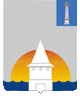 МУНИЦТПАЛЬНОЕ УЧРЕЖДЕНИЕ КОНТРОЛЬНО-СЧЁТНАЯ ПАЛАТАМУНИЦИПАЛЬНОГО ОБРАЗОВАНИЯ«ГОРОД НОВОУЛЬЯНОВСК»УЛЬЯНОВСКОЙ ОБЛАСТИВолжская ул., д. 12, г. Новоульяновск, 433300 тел./факс (84255) 7-39-89novoul.kork@mail.ru10 апреля 2023 г.Дата и № Решения о бюджетедоходыдоходырасходыдефицит бюджетаПричины внесения измененийДата и № Решения о бюджетевсегомежбюджетные трансфертырасходыдефицит бюджетаПричины внесения изменений16.12.2021 № 66381 223,2277 276,2381 223,2017.02.2022 № 02403 862,8299 534,3411 462,87600,01.	На увеличение расходной части бюджета за счет остатков собственных средств, образовавшихся в 2021 г., на  сумму 7600,00000 тыс.руб., в том числе :1.1.	 На заработную плату с начислениями в сумме 5320,00000 тыс.руб. •	по строке «Общегосударственные расходы» - 2121,3 тыс.руб.•	по строке «Культура» - 692,7 тыс.руб.•	по строке «Образование» - 1621,0 тыс.руб.•	по строке «Физическая культура и спорт» - 885,0 тыс.руб.1.2.	На обеспечение деятельности Администрации МО «Город Новоульяновск» и её структурных подразделений – 17,65054 тыс.руб.1.3.	 На обеспечение возврата средств по требованию УФК по Ульяновской области – 728,2 тыс.руб.1.4.	 На обеспечение доступа в защищенную сеть в соответствии с письмом Министерства финансов Ульяновской области «О переводе информационных систем на работу через защищённые каналы связи» - 688,5 тыс.руб.1.5.	 На обеспечение пожарной безопасности в рамках муниципальной программы «Обеспечение правопорядка и безопасности жизнедеятельности на территории муниципального образования «Город Новоульяновск» Ульяновской области» - 10,0 тыс.руб.1.6.	 На софинансирование мероприятий по обеспечению комплексного развития сельских территорий (благоустройство сельских территорий) в рамках муниципальной программы Устойчивое развитие сельских территорий муниципального образования «Город Новоульяновск» - 3,14646 тыс.руб.1.7.	 На софинансирование адресной финансовой поддержки спортивных организаций, осуществляющих подготовку спортивного резерва для сборных команд Российской Федерации, в рамках основного мероприятия «Реализация регионального проекта «Спорт – норма жизни», направленного на достижение целей, показателей и результатов федерального проекта «Спорт – норма жизни» - 27,0 тыс.руб.1.8.	 На софинансирование мероприятий по созданию виртуальных концертных залов, в рамках основного мероприятия «Реализация регионального проекта «Цифровая культура», направленного на достижение целей, показателей и результатов федерального проекта «Цифровая культура» - 10,428 тыс.руб.1.9.	На софинансирование мероприятий по модернизации библиотек в части комплектования книжных фондов библиотек муниципальных образований и государственных общедоступных библиотек субъектов Российской Федерации, кроме городов Москвы и Санкт-Петербурга, в рамках муниципальной программы «Культура в муниципальном образовании «Город Новоульяновск» Ульяновской области» - 11,875 тыс.руб.1.10.	Погашение кредиторской задолженности за потребленные коммунальные услуги – 783,2 тыс.руб.Соответствующие изменения вносятся в приложения 3,5,7,9,152.	В соответствии  с Законом Ульяновской области от 04.02.2022 № 2-ЗО «О внесении изменений в Закон Ульяновской области «Об областном бюджете Ульяновской области на 2022 год и плановый период 2023 и 2024 годов» доходная и расходная часть бюджета увеличивается на 22258,08855 тыс.руб. за счет:- увеличение субсидии бюджетам городских округов на комплектование книжных фондов библиотек муниципальных образований, на 2022 год на сумму 47,5 тыс.руб.;- увеличение субсидии бюджетам городских округов в целях софинансирования расходных обязательств, связанных с предоставлением социальных выплат молодым семьям на приобретение (строительство) жилых помещений, на 2022 год на сумму 95,47855 тыс.руб.;- увеличение субсидии бюджетам городских округов в целях софинансирования расходных обязательств, возникающих в связи с ремонтом дворовых территорий многоквартирных домов и социальных объектов, проездов к дворовым территориям многоквартирных домов и социальным объектам населённых пунктов, подготовкой проектной документации, строительством, реконструкцией, капитальным ремонтом, ремонтом и содержанием (установкой дорожных знаков и нанесением горизонтальной разметки) автомобильных дорог общего пользования местного значения, мостов и иных искусственных дорожных сооружений на них, в том числе проектированием и строительством (реконструкцией) автомобильных дорог общего пользования местного значения с твёрдым покрытием до сельских населённых пунктов, не имеющих круглогодичной связи с сетью автомобильных дорог общего пользования, на 2022 год на сумму 10000,0 тыс.руб.;- увеличение субсидии бюджетам городских округов в целях софинансирования расходных обязательств, связанных с благоустройством сельских территорий, на 2022 год на сумму 21,75 тыс.руб.;- увеличение субсидии бюджетам городских округов в целях адресной финансовой поддержки спортивных организаций, осуществляющих подготовку спортивного резерва для сборных команд Российской Федерации, на 2022 год на сумму 500,0 тыс.руб.;- уменьшение субвенции бюджетам городских округов в целях финансового обеспечения осуществления первичного воинского учёта, на 2022 год на сумму 4,34 тыс.руб.;- увеличение субвенции бюджетам городских округов в целях финансового обеспечения исполнения государственных полномочий Ульяновской области, связанных с осуществлением обучающимся 10-х (11-х) и 11-х (12-х) классов муниципальных общеобразовательных организаций ежемесячных денежных выплат, на 2022 год на сумму 21,5 тыс.руб.;- увеличение субвенции бюджетам городских округов в целях финансового обеспечения осуществления полномочий по составлению (изменению, дополнению) списков кандидатов в присяжные заседатели федеральных судов общей юрисдикции в Российской Федерации, на 2022 год на сумму 8,4 тыс.руб.;- увеличение субвенции бюджетам городских округов в целях финансового обеспечения осуществления государственных полномочий Ульяновской области по предоставлению родителям (законным представителям) детей, посещающих муниципальные и частные образовательные организации, реализующие образовательную программу дошкольного образования, компенсации части внесённой в соответствующие образовательные организации родительской платы за присмотр и уход за детьми, на 2022 год на сумму 1178,1 тыс.руб.;- увеличение субвенции бюджетам городских округов в целях финансового обеспечения осуществления государственных полномочий Ульяновской области, связанных с организацией и обеспечением получения педагогическими работниками муниципальных образовательных организаций не реже чем один раз в три года дополнительного профессионального образования по профилю педагогической деятельности за счёт бюджетных ассигнований областного бюджета Ульяновской области, на 2022 год на сумму 93,3 тыс.руб.;- увеличение субвенции бюджетам городских округов в целях финансового обеспечения переданных органам местного самоуправления государственных полномочий Ульяновской области по финансовому обеспечению предоставления единовременных денежных выплат педагогическим работникам муниципальных образовательных организаций, реализующих образовательную программу дошкольного образования, имеющим статус молодых специалистов (за исключением педагогических работников, работающих и проживающих в сельских населённых пунктах, рабочих посёлках (посёлках городского типа) Ульяновской области), на 2022 год на сумму 52,3 тыс.руб.;- увеличение субвенции бюджетам городских округов в целях финансового обеспечения переданных органам местного самоуправления государственных полномочий Ульяновской области по предоставлению бесплатно специальных учебников и учебных пособий, иной учебной литературы, а также услуг сурдопереводчиков и тифлосурдопереводчиков при получении обучающимисяс ограниченными возможностями здоровья образования в муниципальных образовательных организациях, на 2022 год на сумму 167,7 тыс.руб.;- увеличение субвенции бюджетам городских округов в целях финансовогообеспечения расходных обязательств, связанных с организацией мероприятий при осуществлении деятельности по обращению с животными без владельцев, на 2022 год на сумму 83,0 тыс.руб.;- увеличение субвенции бюджетам городских округов в целях финансового обеспечения осуществления государственных полномочий Ульяновской области по организации и обеспечению оздоровления детей и обеспечению отдыха детей, обучающихся в общеобразовательных организациях, в том числе детей, находящихся в трудной жизненной ситуации, и детей из многодетных семей, в лагерях, организованных образовательными организациями, осуществляющими организацию отдыха и оздоровления обучающихся в каникулярное время (с дневным пребыванием), детских лагерях труда и отдыха, на 2022 год на сумму 1385,3 тыс.руб.;- увеличение субвенции бюджетам городских округов в целях финансового  обеспечения переданных органам местного самоуправления государственных полномочий Ульяновской области по предоставлению мер социальной поддержки молодым специалистам, поступившим на работу в муниципальные учреждения муниципальных образований Ульяновской области, осуществляющие в качестве основного (уставного) вида деятельности образовательную деятельность, на 2022 год на сумму 54,4 тыс.руб.;- уменьшение субсидии бюджетам городских округов в целях софинансированиярасходных обязательств, возникающих в связи с обеспечением бесплатным горячим питанием лиц, обучающихся по образовательным программам начального общего образования в муниципальных образовательных организациях, на 2022 год на сумму 596,3 тыс.руб.;- увеличение субсидии бюджетам городских округов в целях софинансирования расходных обязательств, связанных со сносом аварийных расселённых многоквартирных домов, расположенных на территориях муниципальных образований Ульяновской области, на 2022 год на сумму 9150,0 тыс.руб.;Соответствующие изменения вносятся в приложения 1,5,7,9,153.	На основании письма Министерства финансов Ульяновской области от 12.11.2021 № 73-ИОГВ-02/3480исх увеличивается доходная и расходная часть бюджета в связи с изменением прогнозных показателей акцизов на нефтепродукты на сумму 381,58 тыс.руб.Соответствующие изменения вносятся в приложения 1,5,7,9,114.	На основании обращений главных распорядителей бюджетных средств в связи со сложившейся экономией перераспределены бюджетные ассигнования без изменения общей суммы расходов.Соответствующие изменения вносятся в приложения 5,7,921.04.2022 № 20406 062,8299 548,1416 630,010567,11.	На увеличение расходной части бюджета за счет остатков собственных средств, образовавшихся в 2021 г., на  сумму 2967,11957 тыс.руб., в том числе :1.1.	Расходы на оплату исполнительных листов, госпошлин, штрафных санкций и судебной экспертизы – 1437,33565 тыс.руб., в том числе:•	по строке «Общегосударственные вопросы» - 1359,34830 тыс.руб.•	по строке «Образование» - 13,24149 тыс.руб.•	по строке «Культура» - 64,74586 тыс.руб.1.2.	 На оплату ГСМ по строке «Образование» – 126 тыс.руб.1.3.	 Средства Дорожного фонда – 99,08392 тыс.руб.1.4.	 В рамках исполнения поручений Президента Российской Федерации, Министерства просвещения Российской Федерации, Министерства строительства и жилищно-коммунального хозяйства Российской Федерации, в целях реализации мероприятий государственной федеральной Программе по капитальному ремонту общеобразовательных организаций на подготовку проектно-сметной документации по капитальному ремонту МОУ Новоульяновская СОШ №1 – 1304,7 тыс.руб.Соответствующие изменения вносятся в приложения 3,5,7,9,112.	На основании уведомления о предоставлении субсидии, субвенции, иного межбюджетного трансферта, имеющего целевое назначение, Министерства финансов Ульяновской области от 22.02.2022 № 3561 увеличивается доходная и расходная часть бюджета в целях финансового обеспечения расходных обязательств, связанных с осуществлением ежемесячных денежных выплат лицам, осуществляющим полномочия сельских старост на сумму 13,8 тыс.руб.Соответствующие изменения вносятся в приложения 1,5,7,9,113.	На основании анализа налоговых и неналоговых поступлений в бюджет МО «Город Новоульяновск» за 1 квартал 2022 года увеличены доходы на сумму 2186,2 тыс.руб. в том числе:- Налог на доходы физических лиц – на 1000,0 тыс.руб.; - Земельный налог – 1000,0 тыс.руб.;- Доходы от оказания платных услуг (работ) и компенсации затрат государства – 186,2 тыс.руб.Соответственно, увеличена расходная часть бюджета, в том числе:3.1.	 На оплату начислений на заработную плату в сумме 1700,0 тыс.руб. •	по строке «Общегосударственные вопросы» - 149,0 тыс.руб.•	по строке «Образование» - 751,0 тыс.руб.•	по строке «Культура» - 800,0 тыс.руб.3.2.	 На оплату кредиторской задолженности за коммунальные услуги по строке «Физическая культура и спорт» - 300,0 тыс.руб. 3.3.	 На обеспечение доступа в защищенную сеть в соответствии с письмом Министерства финансов Ульяновской области «О переводе информационных систем на работу через защищённые каналы связи» - 186,2 тыс.руб.Соответствующие изменения вносятся в приложения 1,5,7,94.	На основании обращений главных распорядителей бюджетных средств в связи со сложившейся экономией перераспределены бюджетные ассигнования без изменения общей суммы расходов.Соответствующие изменения вносятся в приложения 5,7,916.06.2022 № 25417 029,7307 514,9427 596,810567,11.	В соответствии  с Законом Ульяновской области от 27.05.2022 № 40-ЗО «О внесении изменений в Закон Ульяновской области «Об областном бюджете Ульяновской области на 2022 год и плановый период 2023 и 2024 годов» доходная и расходная часть бюджета увеличивается на 7 966,87158 тыс.руб. за счет:- увеличение субсидии  бюджетам городских округов на реализацию мероприятий по обеспечению жильем молодых семей, на 2022 год на сумму 392,97158 тыс.руб.;- увеличение субсидии бюджетам городских округов в целях софинансирования расходных обязательств, связанных со сносом аварийных расселённых многоквартирных домов, расположенных на территориях муниципальных образований Ульяновской области, на 2022 год на сумму 12450,0 тыс.руб.;- увеличение субвенции бюджетам городских округов в целях финансового обеспечения осуществления государственных полномочий Ульяновской области по организации и обеспечению оздоровления детей и обеспечению отдыха детей, обучающихся в общеобразовательных организациях, в том числе детей, находящихся в трудной жизненной ситуации, и детей из многодетных семей, в лагерях, организованных образовательными организациями, осуществляющими организацию отдыха и оздоровления обучающихся в каникулярное время (с дневным пребыванием), детских лагерях труда и отдыха, на 2022 год на сумму 146,6 тыс.руб.;- уменьшение субвенции бюджетам городских округов в целях финансового обеспечения исполнения государственных полномочий Ульяновской области, связанных с осуществлением обучающимся 10-х (11-х) и 11-х (12-х) классов муниципальных общеобразовательных организаций ежемесячных денежных выплат, на 2022 год на сумму 8,4 тыс.руб.;- увеличение субвенции бюджетам городских округов в целях финансового обеспечения переданных органам местного самоуправления государственных полномочий Ульяновской области по предоставлению мер социальной поддержки молодым специалистам, поступившим на работу в муниципальные учреждения муниципальных образований Ульяновской области, осуществляющие в качестве основного (уставного) вида деятельности образовательную деятельность, на 2022 год на сумму 40,2 тыс.руб.;- уменьшение субвенции бюджетам городских округов в целях финансового обеспечения государственных гарантий реализации прав на получение общедоступного и бесплатного дошкольного, начального общего, основного общего, среднего общего образования, а также обеспечение дополнительного образования в муниципальных образовательных организациях, на 2022 год на сумму 4030,0 тыс.руб.;- уменьшение субвенции бюджетам городских округов в целях финансового обеспечения государственных гарантий реализации прав на получение общедоступного и бесплатного дошкольного образования в муниципальных дошкольных образовательных организациях, на 2022 год на сумму 1024,5 тыс.руб.;Соответствующие изменения вносятся в приложения 1,5,7,92.	На основании анализа налоговых и неналоговых поступлений в бюджет МО «Город Новоульяновск» за 5 месяцев 2022 года увеличены доходы на сумму 3000,0 тыс.руб. в том числе:- Налог на доходы физических лиц – на 2000,0 тыс.руб.; - Земельный налог – 220,0 тыс.руб.;- Налог, взимаемый в связи с применением патентной системы налогообложения – 780,0 тыс.руб.Соответственно, увеличена расходная часть бюджета, в том числе:2.1.	На оплату кредиторской задолженности по исполнительным листам на сумму 3000,0 тыс.руб.Соответствующие изменения вносятся в приложения 1,5,7,93.	На основании обращений главных распорядителей бюджетных средств в связи со сложившейся экономией перераспределены бюджетные ассигнования без изменения общей суммы расходов.Соответствующие изменения вносятся в приложения 5,7,929.07.2022 № 28416 733,1307 218,3427 863,711 130,61.	На увеличение расходной части бюджета за счет остатков собственных средств, образовавшихся в 2021 г., на  сумму 563,52785 тыс.руб., в том числе :1.1.	 На оплату коммунальных услуг (уличное освещение) в сумме 400,0 тыс.руб. 1.2.	На реализацию мероприятий подпрограммы «Создание условий для развития культурно-досуговой деятельности на территории муниципального образования «Город Новоульяновск» Ульяновской области» муниципальной программы «Культура в муниципальном образовании «Город Новоульяновск» Ульяновской области» в сумме 163,52785 тыс.руб.Соответствующие изменения вносятся в приложения 3,5,7,92.	В соответствии  с Законом Ульяновской области от 20.07.2022 № 64-ЗО «О внесении изменений в Закон Ульяновской области «Об областном бюджете Ульяновской области на 2022 год и плановый период 2023 и 2024 годов» доходная и расходная часть бюджета уменьшается на 296,62 тыс.руб. за счет:- уменьшение субсидии  бюджетам городских округов на государственную поддержку спортивных организаций, осуществляющих подготовку спортивного резерва для спортивных сборных команд, в том числе спортивных сборных команд Российской Федерации, на 2022 год на сумму 440,0 тыс.руб.;- уменьшение субсидии в целях софинансирования расходных обязательств, связанных со сносом аварийных расселённых многоквартирных домов, расположенных на территории муниципальных образований Ульяновской области, на 2022 год на сумму 1 200,0 тыс.руб.;- увеличение субвенции бюджетам городских округов на осуществление первичного воинского учета на территориях, где отсутствуют военные комиссариаты, на 2022 год на сумму 41,38 тыс.руб.;- увеличение субвенции бюджетам городских округов на выплату компенсации части родительской платы за содержание ребёнка в государственных и муниципальных образовательных учреждениях, реализующих основную общеобразовательную программу дошкольного образования, на 2022 год на сумму 1 161,6 тыс.руб.;- увеличение субвенции бюджетам городских округов на осуществление переданных органам местного самоуправления полномочий по организации и обеспечению деятельности комиссии по делам несовершеннолетних и защите их прав, на 2022 год на сумму 58,6 тыс.руб.;- увеличение субвенции бюджетам городских округов на осуществление переданных органам местного самоуправления государственных полномочий по  предоставлению бесплатно специальных учебников и учебных пособий, иной учебной литературы, а также услуг сурдопереводчиков и тифлосурдопереводчиков при получении обучающимися с ограниченными возможностями здоровья образования в муниципальных образовательных организациях, на 2022 год на сумму 81,8 тыс.руб.;Соответствующие изменения вносятся в приложения 1,5,7,9,153.	На основании обращений главных распорядителей бюджетных средств в связи со сложившейся экономией перераспределены бюджетные ассигнования без изменения общей суммы расходов. В том числе:•	уменьшение по реализации мероприятий муниципальной программы «Координация мероприятий по использованию информационно-коммуникационных технологий, созданию, развитию, модернизации, эксплуатации информационных систем и информационно-телекоммуникационной инфраструктуры, осуществляемых Администрацией муниципального образования «Город Новоульяновск» Ульяновской области» на сумму 193,865 тыс.руб. •	уменьшение по расходам на оплату исполнительных листов, госпошлин, штрафных санкций и судебной экспертизы на сумму 70,0 тыс.руб. •	уменьшение по реализации мероприятий подпрограммы «Адресная поддержка населения» в рамках муниципальной программы «Забота» на сумму 72,0 тыс.руб.•	уменьшение по реализации мероприятий подпрограммы «Доступная среда» в рамках муниципальной программы «Забота» на сумму 10,0 тыс.руб.•	уменьшение по улучшению жилищных условий населения, проживающего в сельской местности МО «Город Новоульяновск», в рамках муниципальной программы «Устойчивое развитие сельских территорий в муниципальном образовании «Город Новоульяновск» Ульяновской области» на сумму 18,36 тыс.руб.•	уменьшение на адресную финансовую поддержку спортивных организаций, осуществляющих подготовку спортивного резерва для сборных команд Российской Федерации, в рамках муниципальной программы «Здоровый город» по развитию физической культуры и спорта в муниципальном образовании «Город Новоульяновск» Ульяновской области» на сумму 23,8421 тыс.руб.•	уменьшение на осуществление ремонта, ликвидации аварийных ситуаций в зданиях муниципальных общеобразовательных организаций, благоустройству территории, приобретение оборудования, в том числе оборудования, обеспечивающего антитеррористическую защищённость указанных организаций, в рамках муниципальной программы «Развитие и модернизация образования в муниципальном образовании «Город Новоульяновск» Ульяновской области» на сумму 704,0 тыс.руб.•	увеличение на обеспечение деятельности Администрации муниципального образования "Город Новоульяновск и её структурных подразделений для оплаты юридических услуг на сумму 74,865 тыс.руб. и приобретения материальных запасов на сумму 20,0 тыс.руб.•	увеличение на обеспечение деятельности казенных учреждений  по обеспечению технического и хозяйственного обслуживания для оплаты ГСМ на сумму 131,2021 тыс.руб.•	увеличение по прочим мероприятиям по благоустройству городских округов для оплаты услуг  по уборке и благоустройству общественного туалета на сумму 120,0 тыс.руб.•	увеличение на содержание автомобильных дорог общего пользования местного значения, дворовых территорий многоквартирных домов, проездов к дворовым территориям многоквартирных домов в рамках муниципальной программы «Безопасные  и качественные автомобильные дороги в муниципальном образовании «Город Новоульяновск» Ульяновской области» на сумму 664,0 тыс.руб.•	увеличение на реализацию мероприятий подпрограммы «Создание условий для развития культурно-досуговой деятельности на территории муниципального образования «Город Новоульяновск» Ульяновской области» муниципальной программы «Культура в муниципальном образовании «Город Новоульяновск» Ульяновской области» на сумму 82,0 тыс.руб.Соответствующие изменения вносятся в приложения 5,7,9,1106.09.2022 № 36422 633,1310 818,3433 763,711 130,61.	На основании уведомления о предоставлении субсидии, субвенции, иного межбюджетного трансферта, имеющего целевое назначение, Министерства финансов Ульяновской области от 09.08.2022 № 4666  предоставляются иные дотации из областного бюджета Ульяновской области бюджетам муниципальных районов и городских округов Ульяновской области, достигших наилучших значений показателей роста объема доходов местных бюджетов, соответственно увеличивается доходная и расходная часть бюджета на сумму 2400,0 тыс.руб.Средства направлены на:1.1.	Обеспечение деятельности казенных учреждений  по обеспечению технического и хозяйственного обслуживания – 130,0 тыс.руб., в том числе приобретение ГСМ – 122,0 тыс.руб., запчастей – 18,0 тыс.руб.1.2.	Уличное освещение – 235,0 тыс.руб.1.3.	Содержание автомобильных дорог общего пользования местного значения, дворовых территорий многоквартирных домов, проездов к дворовым территориям многоквартирных домов – 1000,0 тыс.руб.1.4.	Реализацию мероприятий муниципальной программы «Формирование комфортной городской среды на территории муниципального образования «Город Новоульяновск» Ульяновской области» - 200,0 тыс.руб.1.5.	На реализацию мероприятий подпрограммы «Создание условий для развития культурно-досуговой деятельности на территории муниципального образования «Город Новоульяновск» Ульяновской области» муниципальной программы «Культура в муниципальном образовании «Город Новоульяновск» Ульяновской области» - 500,0 тыс.руб.1.6.	Осуществление ремонта, ликвидацию аварийных ситуаций в зданиях муниципальных общеобразовательных организаций, благоустройство территории, приобретение оборудования, в том числе оборудования, обеспечивающего антитеррористическую защищённость указанных организаций – 265,0 тыс.руб.1.7.	Обеспечение деятельности муниципальных образовательных учреждений, подведомственных муниципальному учреждению «Отдел образования администрации муниципального образования «Город Новоульяновск» - 60,0 тыс.руб.Соответствующие изменения вносятся в приложения 1,5,7,9,112.	На основании уведомления о предоставлении субсидии, субвенции, иного межбюджетного трансферта, имеющего целевое назначение, Министерства финансов Ульяновской области от 11.08.2022 № 4655  предоставляются Дотации бюджетам муниципальных районов и городских округов Ульяновской области, достигших наилучших результатов оценки качества управления муниципальными финансами в муниципальных образованиях Ульяновской области, соответственно увеличивается доходная и расходная часть бюджета на сумму 1200,0 тыс.руб.Средства направлены на выплату заработной платы, в том числе:2.1.	По строке «Общегосударственные вопросы» - 200,0 тыс.руб.2.2.	По строке «Образование» - 925,0 тыс.руб.2.3.	По строке «Культура» - 75,0 тыс.руб.Соответствующие изменения вносятся в приложения 1,5,7,9,113.	На основании анализа налоговых и неналоговых поступлений в бюджет МО «Город Новоульяновск» за 1 полугодие 2022 года увеличены доходы на сумму 2300,0 тыс.руб. в том числе:- Налог на доходы физических лиц – на 1100,0 тыс.руб.; - Налог, взимаемый в связи с применением упрощенной системы налогообложения – 200,0 тыс.руб.;- Налог, взимаемый в связи с применением патентной системы налогообложения – 200,0 тыс.руб.;- Доходы от использования имущества, находящегося в государственной и муниципальной собственности – 800,0 тыс.руб.Соответственно, увеличена расходная часть бюджета, в том числе:3.1.	 На выплату заработной платы в сумме 2070,0 тыс.руб. •	по строке «Общегосударственные вопросы» - 860,0 тыс.руб.•	по строке «Образование» - 1074,0 тыс.руб.•	по строке «Культура» - 136,0 тыс.руб.3.2.	 Проведение выборов в представительные органы муниципального образования - 230,0 тыс.руб. Соответствующие изменения вносятся в приложения 1,5,7,94.	На основании обращений главных распорядителей бюджетных средств в связи со сложившейся экономией перераспределены бюджетные ассигнования без изменения общей суммы расходов. Соответствующие изменения вносятся в приложения 5,7,9,1110.11.2022 № 08438 958,6326 438,7450 089,311 130,61.	В соответствии  с Законом Ульяновской области от 30.09.2022 № 98-ЗО «О внесении изменений в Закон Ульяновской области «Об областном бюджете Ульяновской области на 2022 год и плановый период 2023 и 2024 годов» доходная и расходная часть бюджета увеличивается на 7905,37462 тыс.руб. за счет:- увеличение дотаций бюджетам муниципальных районов и городских округов Ульяновской области на поддержку мер по обеспечению сбалансированности местных бюджетов на 2022 год на сумму 11739,0 тыс.руб.;- увеличение субсидии  бюджетам городских округов в целях софинансирования расходных обязательств, связанных с реализацией мероприятий, направленных на закупку контейнеров для раздельного накопления твёрдых коммунальных отходов, на 2022 год на сумму 240,08955 тыс.руб.;- уменьшение субсидии на строительство, реконструкцию, ремонт объектов водоснабжения и водоотведения, подготовка проектной документации, погашение кредиторской задолженности, на 2022 год на сумму 20,21493 тыс.руб.;- уменьшение субсидии в целях софинансирования расходных обязательств, связанных со сносом аварийных расселённых многоквартирных домов, расположенных на территории муниципальных образований Ульяновской области, на 2022 год на сумму 6000,0 тыс.руб.;- увеличение субвенции бюджетам городских округов в целях финансового обеспечения исполнения государственных полномочий Ульяновской области, связанных с осуществлением обучающимся 10-х (11-х) и 11-х (12-х) классов муниципальных общеобразовательных организаций ежемесячных денежных выплат, на 2022 год на сумму 26,5 тыс.руб.;- увеличение субвенции бюджетам городских округов на выплату компенсации части родительской платы за содержание ребёнка в государственных и муниципальных образовательных учреждениях, реализующих основную общеобразовательную программу дошкольного образования, на 2022 год на сумму 1900,0 тыс.руб.;- увеличение субвенции бюджетам городских округов по финансовому обеспечению предоставления единовременных денежных выплат педагогическим работникам муниципальных образовательных организаций, реализующих образовательную программу дошкольного образования, имеющим статус молодых специалистов (за исключением педагогических работников, работающих и проживающих в сельских населённых пунктах, рабочих посёлках (посёлках городского типа) Ульяновской области), на 2022 год на сумму 8,0 тыс.руб.;- увеличение субвенции бюджетам городских округов на реализацию мер социальной поддержки молодых специалистов, поступившим на работу в муниципальные учреждения муниципальных образований Ульяновской области, осуществляющие в качестве основного (уставного) вида деятельности образовательную деятельность, на 2022 год на сумму 12,0 тыс.руб.;Соответствующие изменения вносятся в приложения 1,5,7,92.	На основании уведомления о предоставлении субсидии, субвенции, иного межбюджетного трансферта, имеющего целевое назначение, Министерства финансов Ульяновской области от 06.09.2022 № 4832  предоставляются иные дотации из областного бюджета Ульяновской области бюджетам муниципальных районов и городских округов Ульяновской области, достигших наилучших значений показателей роста объема доходов местных бюджетов, соответственно увеличивается доходная и расходная часть бюджета на сумму 6000,0 тыс.руб.Средства направлены на:2.1.	Обеспечение деятельности казенных учреждений  – 426,35 тыс.руб., 2.2.	Оплата коммунальных услуг  – 1994,65,0 тыс.руб.2.3.	Содержание автомобильных дорог общего пользования местного значения, дворовых территорий многоквартирных домов, проездов к дворовым территориям многоквартирных домов – 2000,0 тыс.руб.2.4.	Реализацию мероприятий муниципальной программы «Охрана окружающей среды и восстановление природных ресурсов в муниципальном образовании «Город Новоульяновск» Ульяновской области» - 10,1 тыс.руб.2.5.	Выплата заработной платы с начислениями – 1298,2 тыс.руб.2.6.	Реализацию мероприятий подпрограммы «Обеспечение бесплатным горячим питанием обучающихся муниципальных общеобразовательных организаций» муниципальной программы «Забота» - 270,7 тыс.руб.Соответствующие изменения вносятся в приложения 1,5,7,93.	На основании уведомления о предоставлении субсидии, субвенции, иного межбюджетного трансферта, имеющего целевое назначение, Министерства финансов Ульяновской области от 14.09.2022 № 44742  предоставляются иные дотации из областного бюджета Ульяновской области бюджетам муниципальных районов и городских округов Ульяновской области, являющихся победителями регионального этапа Всероссийского конкурса "Лучшая муниципальная практика", соответственно увеличивается доходная и расходная часть бюджета на сумму 190,0 тыс.руб.Средства направлены на обеспечение деятельности казенных учреждений.  В том числе: 38,0 тыс.руб. – видеонаблюдение; 32,0 тыс.руб. – ремонт ЕДДС; 120,0 тыс.руб. – ГСМ.Соответствующие изменения вносятся в приложения 1,5,7,94.	На основании анализа налоговых и неналоговых поступлений в бюджет МО «Город Новоульяновск» за 9 месяцев 2022 года увеличены доходы на сумму 705,15436 тыс.руб. в том числе:- Доходы от использования имущества, находящегося в государственной и муниципальной собственности – 500,0 тыс.руб.- Доходы от оказания платных услуг (работ) и компенсации затрат государства – 205,15436 тыс.руб.Соответственно, увеличена расходная часть бюджета, в том числе:4.1.	 На выплату заработной платы в сумме 84,0 тыс.руб. по строке «Образование»4.2.	 Оплату коммунальных услуг в сумме 476,74092 тыс.руб. по строке «Образование»4.3.	   Реализацию мероприятий муниципальной программы «Развитие жилищно-коммунального хозяйства в муниципальном образовании «Город Новоульяновск» Ульяновской области»  в сумме 144,41344 тыс.руб. Соответствующие изменения вносятся в приложения 1,5,7,95.	На основании обращений главных распорядителей бюджетных средств в связи со сложившейся экономией перераспределены бюджетные ассигнования без изменения общей суммы расходов. В том числе:•	уменьшение по строке «Проведение выборов в представительные органы муниципального образования» на сумму 230,0 тыс.руб. •	уменьшение по строке «Софинансирование расходных обязательств, связанных со сносом аварийных расселённых многоквартирных домов (Средства местного бюджета)» на сумму 1500,0 тыс.руб. •	уменьшение по реализации мероприятий муниципальной программой «Развитие муниципальной службы в муниципальном образовании  «Город Новоульяновск» Ульяновской области» на сумму 217,14328 тыс.руб.•	увеличение на обеспечение деятельности Администрации муниципального образования "Город Новоульяновск и её структурных подразделений для оплаты юридических услуг на сумму 300,0 тыс.руб. и приобретения услуг связи на сумму 40,1 тыс.руб.•	увеличение на обеспечение деятельности казенных учреждений  по обеспечению технического и хозяйственного обслуживания для приобретения материальных запасов на сумму 27,25672 тыс.руб.•	увеличение на содержание автомобильных дорог общего пользования местного значения, дворовых территорий многоквартирных домов, проездов к дворовым территориям многоквартирных домов в рамках муниципальной программы «Безопасные  и качественные автомобильные дороги в муниципальном образовании «Город Новоульяновск» Ульяновской области» на сумму 900,0 тыс.руб.•	увеличение на организацию технической и кадастровой паспортизации объектов недвижимости и земельных участков на сумму 2,7 тыс.руб. •	увеличение на софинансирование организации регулярных перевозок пассажиров и багажа автомобильным транспортом по регулируемым тарифам по муниципальным маршрутам на сумму 3,5 тыс.руб.•	увеличение на реализацию мероприятий подпрограммы «Благоустройство муниципального образования «Город Новоульяновск» Ульяновской области» муниципальной программы «Развитие жилищно-коммунального хозяйства в муниципальном образовании «Город Новоульяновск» Ульяновской области» на сумму 605,58656 тыс.руб.•	увеличение на реализацию мероприятий подпрограммы «Обеспечение реализации муниципальной программы «Культура в муниципальном образовании «Город Новоульяновск» муниципальной программы «Культура в муниципальном образовании «Город Новоульяновск» Ульяновской области» на сумму 25,0 тыс.руб.•	увеличение на Обеспечение деятельности муниципальных образовательных учреждений, подведомственных муниципальному учреждению «Отдел образования администрации муниципального образования «Город Новоульяновск» на сумму 43,0 тыс.руб.Соответствующие изменения вносятся в приложения 5,7,9,1126.12.2022 № 28444 650,7328 975,8455 781,411 130,61.	В соответствии  с Законом Ульяновской области от 16.12.2022 № 141-ЗО «О внесении изменений в Закон Ульяновской области «Об областном бюджете Ульяновской области на 2022 год и плановый период 2023 и 2024 годов» доходная и расходная часть бюджета текущего 2022 года уменьшается на 9 565,54209 тыс.руб., планового периода 2023 года увеличивается на18 526,78317	тыс.руб., 2024 года уменьшается на 52 014,92565 за счет:- увеличение дотаций бюджетам городских округов Ульяновской области на поддержку мер по обеспечению сбалансированности местных бюджетов на 2022 год на сумму 1504,9 тыс.руб.;- увеличение субсидий бюджетам городских округов в целях софинансирования расходных обязательств, связанных с реализацией мероприятий по переселению граждан из аварийного жилищного фонда, в том числе переселению граждан из аварийного жилищного фонда с учётом необходимости развития малоэтажного жилищного строительства на 2023 год на сумму 18038,0736 тыс.руб.;- уменьшение субсидий бюджетам городских округов в целях софинансирования расходных обязательств, связанных с реализацией мероприятий по переселению граждан из аварийного жилищного фонда, в том числе переселению граждан из аварийного жилищного фонда с учётом необходимости развития малоэтажного жилищного строительства на 2024 год на сумму 58177,0176 тыс.руб.;- уменьшение субсидий бюджетам городских округов на подготовку проектной документации, строительство, реконструкцию, капитальный ремонт, ремонт и содержание (установку дорожных знаков и нанесение горизонтальной разметки) автомобильных дорог общего пользования местного значения на 2022 год на сумму 19635,17909 тыс.руб.;- уменьшение субвенции бюджетам городских округов в целях финансового обеспечения расходных обязательств, связанных с осуществлением ежемесячной денежной выплаты на обеспечение проезда детей-сирот и детей, оставшихся без попечения родителей, а также лиц из числа детей-сирот и детей, оставшихся без попечения родителей, обучающихся в муниципальных образовательных организациях, на городском, пригородном, в сельской местности на внутрирайонном транспорте (кроме такси), а также проезда один раз в год к месту жительства и обратно к месту обучения, на 2022 год на сумму 6,2 тыс.руб.;- увеличение субвенции бюджетам городских округов в целях финансового обеспечения в целях осуществления переданных органам местного самоуправления государственных полномочий Ульяновской области по опеке и попечительству в отношении несовершеннолетних на 2022 год на сумму 31,0 тыс.руб.;- уменьшение субвенции бюджетам городских округов в целях финансового обеспечения расходных обязательств, связанных с осуществлением ежемесячной выплаты на содержание ребёнка в семье опекуна (попечителя) и приёмной семье, а также с осуществлением выплаты вознаграждения, причитающегося приёмному родителю, на 2022 год на сумму 281,7 тыс.руб.;- уменьшение субвенции бюджетам городских округов на выплату компенсации части родительской платы за содержание ребёнка в государственных и муниципальных образовательных учреждениях, реализующих основную общеобразовательную программу дошкольного образования, на 2022 год на сумму 410,0 тыс.руб.;- увеличение субвенции бюджетам городских округов в целях финансового обеспечения расходных обязательств, направленных на осуществление переданных органам местного самоуправления государственных полномочий Ульяновской области по предоставлению мер социальной поддержки молодым специалистам, поступившим на работу в муниципальные учреждения, осуществляющие в качестве основного (уставного) вида деятельности деятельность в сфере культуры или архивного дела, на 2022 год на сумму 2,9 тыс.руб.;- уменьшение субвенции бюджетам городских округов в целях финансового обеспечения расходного обязательства, связанного с определением перечня должностных лиц органов местного самоуправления, уполномоченных составлять протоколы об отдельных административных правонарушениях, предусмотренных Кодексом Ульяновской области об административных правонарушениях, на 2022 год на сумму 3,456 тыс.руб.;- уменьшение субвенции бюджетам городских округов в целях финансового обеспечения расходных обязательств, направленных на осуществление переданных органам местного самоуправления государственных полномочий Ульяновской области по предоставлению мер социальной поддержки молодым специалистам, поступившим на работу в муниципальные учреждения муниципальных образований Ульяновской области, осуществляющие в качестве основного (уставного) вида деятельности деятельность в сфере физической культуры и спорта, на 2022 год на сумму 24,0 тыс.руб.;- увеличение субвенции бюджетам городских округов в целях финансового обеспечения государственных гарантий реализации прав на получение общедоступного и бесплатного дошкольного образования в муниципальных дошкольных образовательных организациях, на 2022 год на сумму 2723,3 тыс.руб.;- увеличение субвенции бюджетам городских округов в целях финансового обеспечения государственных гарантий реализации прав на получение общедоступного и бесплатного дошкольного, начального общего, основного общего, среднего общего образования, а также обеспечение дополнительного образования в муниципальных образовательных организациях, на 2022 год на сумму 6660,293 тыс.руб.;- уменьшение субвенции бюджетам городских округов в целях финансового обеспечения переданных органам местного самоуправления государственных полномочий Ульяновской области по предоставлению мер социальной поддержки молодым специалистам, поступившим на работу в муниципальные учреждения муниципальных образований Ульяновской области, осуществляющие в качестве основного (уставного) вида деятельности образовательную деятельность, на 2022 год на сумму 34,1 тыс.руб.;- уменьшение иных межбюджетных трансфертов бюджетам муниципальных районов и городских округов Ульяновской области в целях финансового обеспечения предоставления ежемесячного денежного вознаграждения за классное руководство педагогическим работникам муниципальных общеобразовательных организаций на 2022 год на сумму 285,0 тыс.руб.;- увеличение иных межбюджетных трансфертов бюджетам муниципальных районов и городских округов Ульяновской области на проведение мероприятий по обеспечению деятельности советников директора по воспитанию и взаимодействию с детскими общественными объединениями в общеобразовательных организациях за счет средств резервного фонда Правительства Российской Федерации на 2022 год на сумму 191,7 тыс.руб.;- уменьшение субсидии бюджетам городских округов на организацию бесплатного горячего питания обучающихся, получающих начальное общее образование в государственных и муниципальных образовательных организациях на 2023 год на сумму 772,9 тыс.руб., на 2024 год на сумму 766,1 тыс.руб.;- увеличение субсидий бюджетам на реализацию мероприятий по обеспечению жильем молодых семей на 2023 год на сумму 14,57057  тыс.руб., на 2024 год на сумму 2,69195 тыс.руб.;- увеличение субсидий бюджетам на поддержку отрасли культуры на 2023 год на сумму 47,5 тыс.руб., на 2024 год на сумму 47,5 тыс.руб.;- увеличение субсидий бюджетам в целях софинансирования расходных обязательств, связанных со сносом аварийных расселённых многоквартирных домов, расположенных на территории муниципальных образований Ульяновской области на 2023 год на сумму 1 885,715 тыс.руб.;- уменьшение субсидий бюджетам на оснащение объектов спортивной инфраструктуры спортивно-технологическим оборудованием на 2023 год на сумму 677,2 тыс.руб.;- уменьшение субвенций бюджетам городских округов на составление (изменение) списков кандидатов в присяжные заседатели федеральных судов общей юрисдикции в Российской Федерации на 2023 год на сумму 0,9 тыс.руб., на 2024 год на сумму 13,5 тыс.руб.;- уменьшение субвенций бюджетам городских округов  на осуществление первичного воинского учета на территориях, где отсутствуют военные комиссариаты на 2023 год на сумму 8,076 тыс.руб., - увеличение субвенций бюджетам городских округов  на осуществление первичного воинского учета на территориях, где отсутствуют военные комиссариаты на 2024 год на сумму 16,9 тыс.руб.;- увеличение иных межбюджетных трансфертов бюджетам муниципальных районов и городских округов Ульяновской области в целях финансового обеспечения предоставления ежемесячного денежного вознаграждения за классное руководство педагогическим работникам муниципальных общеобразовательных организаций на 2024 год на сумму 6874,6 тыс.руб.;Соответствующие изменения вносятся в приложения 1,2,5,6,7,8,9,102.	На основании письма Министерства финансов Ульяновской области от 12.11.2021 № 73-ИОГВ-02/3480исх увеличивается доходная и расходная часть бюджета на плановый период 2023 и 2024 годов в связи с изменением прогнозных показателей акцизов на нефтепродукты на сумму 108,21 тыс.руб. и 162,34 тыс.руб. соответственно.Соответствующие изменения вносятся в приложения 2,6,8,10,123.	На основании обращений главных распорядителей бюджетных средств в связи со сложившейся экономией перераспределены бюджетные ассигнования в объеме 1963,57316 тыс.руб. без изменения общей суммы расходов для оплаты кредиторской задолженности, в том числе:•	уменьшение по муниципальной программе «Повышение эффективности управления муниципальным имуществом муниципального образования «Город Новоульяновск» Ульяновской области»» Ульяновской области» на сумму 825,36922 тыс.руб.•	уменьшение по муниципальной программе «Забота» на сумму 120,54293 тыс.руб.•	уменьшение по муниципальной программе «Культура в муниципальном образовании «Город Новоульяновск» Ульяновской области» на сумму 1017,66101 тыс.руб.•	увеличение по строке «Взносы на капитальный ремонт общего имущества в многоквартирных домах, расположенных на территории муниципального образования «Город Новоульяновск» на сумму 653,0 тыс.руб.•	увеличение по муниципальной программе ««Развитие физической культуры и спорта в  муниципальном образовании «Город Новоульяновск» Ульяновской области» на сумму 700,0 тыс.руб. для оплаты задолженности по начислениям на заработную плату•	увеличение по муниципальной программе «Культура в муниципальном образовании «Город Новоульяновск» Ульяновской области» на сумму 220,0 тыс.руб. для оплаты по исполнительным листам•	увеличение по строке «Обеспечение деятельности органов местного самоуправления» на сумму 390,57316 тыс.руб. для оплаты задолженности по начислениям на заработную платуСоответствующие изменения вносятся в приложения 5,7,9,11,13,15,16Показатели2021 год2021 год2021 год2022 год2022 год2022 год2022 год2022 годПоказателиуточнённая бюджетная росписьисполнено за 2021 год%исп.уточнённая бюджетная росписьисполнено за 2022 год%исп.ОтклонениеОтклонениеПоказателиуточнённая бюджетная росписьисполнено за 2021 год%исп.уточнённая бюджетная росписьисполнено за 2022 год%исп.от исполне-ния за 2021 годот уточнён. бюджетной росписиДоходы610 196,1615 432,6100,9444 650,7446 280,2100,3- 169 152,41 629,5Расходы619 536,6613 512,399,0455 781,4452 319,599,2- 161 192,9- 3461,9Дефицит (–)Профицит (+)-9 340,51 920,3-- 11 130,6- 6 039,354,2- 7 959,6- 5 091,3№ п/пНаименование МПуточненный план (тыс. руб.) исполнено (тыс. руб.)процент исполнения (%)Муниципальная программа «Развитие и модернизация образования в муниципальном образовании «Город Новоульяновск» Ульяновской области»214 162,2213 348,699,6Муниципальная программа «Забота»1 646,51 516,792,1Муниципальная программа «Культура в муниципальном образовании «Город Новоульяновск» Ульяновской области»17 774,717 762,499,9Муниципальная программа "Развитие молодёжной политики"2 016,02 016,0100Муниципальная программа «Обеспечение правопорядка и безопасности жизнедеятельности на территории муниципального образования «Город Новоульяновск» Ульяновской области».135,9135,9100Муниципальная программа «Развитие жилищно-коммунального хозяйства в муниципальном образовании «Город Новоульяновск» Ульяновской области»3 007,63 007,499,9Муниципальная программа «Охрана окружающей среды и восстановление природных ресурсов в муниципальном образовании «Город Новоульяновск» Ульяновской области».1 077.71 064,298,7Муниципальная программа «Безопасные и качественные автомобильные дороги в муниципальном образовании «Город Новоульяновск» Ульяновской области на 2018 – 2024 годы»48 815,347 216,596,7Муниципальная программа «Переселение граждан, проживающих на территории муниципального образования «Город Новоульяновск» Ульяновской области, из аварийного жилищного фонда в 2019 – 2030 годах».18 300,018 300,0100Муниципальная программа «Повышение эффективности управления муниципальным имуществом муниципального образования «Город Новоульяновск» Ульяновской области»3 009,42 777,392,2Муниципальная программа «Развитие строительства и архитектуры в муниципальном образовании «Город Новоульяновск» Ульяновской области».300,0300,0100Муниципальная программа «Здоровый город» по развитию физической культуры и спорта в муниципальном образовании «Город Новоульяновск» Ульяновской области».22 300,222 300,2100Муниципальная программа «Формирование благоприятного инвестиционного климата в муниципальном образовании «Город Новоульяновск» Ульяновской области».600,0600,0100Муниципальная программа «Координация мероприятий по использованию информационно-коммуникационных технологий, созданию, развитию, модернизации, эксплуатации информационных систем и информационно-телекоммуникационной инфраструктуры, осуществляемых Администрацией муниципального образования «Город Новоульяновск» Ульяновской области»406,1406,199,9Муниципальная программа «Развитие муниципальной службы в муниципальном образовании «Город Новоульяновск» Ульяновской области»840,5840,599,9Муниципальная программа «Устойчивое развитие сельских территорий в муниципальном образовании «Город Новоульяновск» Ульяновской области».79,778,698,6Муниципальная программа «Управление муниципальными финансами муниципального образования «Город Новоульяновск» Ульяновской области»5 048,85 048,299,9Муниципальная программа «Формирование комфортной городской среды на территории муниципального образования «Город Новоульяновск» Ульяновской области на 2018 - 2022 годы»9 279,29 279,199,9ИТОГО:ИТОГО:348 800,4346 000,499,9ПредседательМУ Контрольно-счётная палата МО «Город Новоульяновск»А.Н. Пронько